International Situations Project TranslationBrief Behavior Inventory (BBI) – 16 itemsTranslation provided by: Snežana Smederevac, University of Novi Sad, Novi SadPetar Čolović, University of Novi Sad, Novi SadDušanka Mitrović, University of Novi Sad, Novi SadMilan Oljača, University of Novi Sad, Novi SadThe International Situations Project is supported by the National Science Foundation under Grant No. BCS-1528131. Any opinions, findings, and conclusions or recommendations expressed in this material are those of the individual researchers and do not necessarily reflect the views of the National Science Foundation.International Situations ProjectUniversity of California, RiversideDavid Funder, Principal InvestigatorResearchers:  Gwendolyn Gardiner, Erica Baranski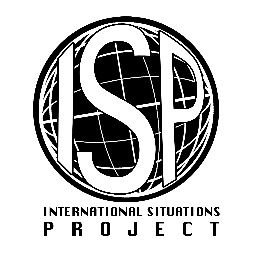 English VersionTranslation (Serbian)Extremely uncharacteristicIzrazito nesvojstvenoQuite uncharacteristicPrilično nesvojstvenoFairly uncharacteristicUmereno nesvojstvenoSomewhat uncharacteristicPomalo nesvojstvenoRelatively neutralNiti je svojstveno niti je nesvojstvenoSomewhat characteristicPomalo svojstvenoFairly characteristicUmereno svojstvenoQuite characteristicPrilično svojstvenoExtremely characteristicIzrazito svojstveno1.     I tried to control the situation.1.     Pokušao sam da kontrolišem situaciju.2.     I said negative things about myself.2.     Rekao sam nešto negativno o sebi.3.     I behaved in a competitive manner.3.     Ponašao sam se takmičarski.4.     I displayed ambition.4.     Pokazao sam ambiciju.5.     I dominated the situation.5.     Dominirao sam situacijom.6.     I showed high enthusiasm and a high energy level.6.     Pokazao sam mnogo entuzijazma i mnogo energije.7.     I engaged in physical activity.7.     Angažovao sam se u fizičkim aktivnostima.8.     I concentrated on or worked at a hard task.8.     Koncentrisao sam se ili sam naporno radio na zadatku.9.     I was reserved and unexpressive.9.     Bio sam rezervisan i nisam pokazivao emocije.10.   I was physically animated, moved around.10.   Bio sam fizički pokretan, kretao se uokolo.11.   I was interested in what someone had to say.11.   Zanimalo me je šta neko ima da kaže.12.   I sought advice.12.   Tražio sam savet.13.   I acted playful.13.   Ponašao sam se vragolasto.14.   I expressed self-pity or feelings of victimization.14.   Ispoljio sam samosažaljenje ili sam se osećao kao žrtva.15.   I spoke in a loud voice.15.   Pričao sam glasno..16.   I exhibited a high degree of intelligence.16.   Pokazao sam visok stepen inteligencije.